陕西建工控股集团有限公司2024届春季校园招聘简章一、集团简介陕西建工控股集团有限公司始建于1950年3月，是陕西省政府直属的国有大型企业，注册资本金51亿元，旗下拥有国际工程承包、建筑产业投资、城市轨道交通、钢构制作安装、石化设计施工、工程装饰装修、古建园林绿化、地产开发建设、电商物流供应、智慧城市运营、教育科研培育等业务。所属的核心企业陕西建工集团股份有限公司（股票代码：600248）是A股上市公司，是拥有建筑工程施工总承包特级资质10个、市政公用工程施工总承包特级资质4个、公路工程施工总承包特级资质2个、石油化工工程施工总承包特级资质1个，甲级设计资质17个及海外经营权的省属大型综合企业集团，具有工程投资、勘察、设计、施工、管理为一体的总承包能力。   凭借雄厚的实力,陕西建工荣列世界500强第432位、ENR全球承包商250强第13位、中国企业500强第117位、中国上市公司500强第73位。陕西建工现有各类中高级技术职称万余人，其中，教授级高级职称166人，高级职称3512人；一、二级建造师10637人，工程建设人才资源优势称雄西部地区，在全国省级建工集团处于领先地位。近年来，陕建取得科研成果数百项，先后荣获全国和省级科学技术奖115项、住建部华夏建设科技奖24项，国家和省级工法771项、专利2029项，主编、参编国家和省市级行业规范标准141项。先后有88项工程荣获中国建设工程鲁班奖，120项工程荣获国家优质工程奖，8项工程荣获中国土木工程“詹天佑奖”，43项工程荣获中国建筑钢结构金奖。陕西建工坚持省内省外并重、国内国外并举的经营方针，遵循“向善而建”的企业哲学和“为客户创造价值，让对方先赢、让对方多赢，最终实现共赢”的经营理念，完成了国内外一大批重点工程建设项目。国内市场覆盖31个省、直辖市、自治区，国际业务拓展到32个国家。正朝着打造国际一流的现代化综合建筑服务商，建设世界一流企业的目标努力迈进。二、招聘需求设计类岗位招聘专业：建筑学、景观园林、结构工程、给排水科学与工程、电气工程及其自动化、建环、暖通、化学工程与工艺、油气储运工程、工程力学、工业仪表自动化、过程装备与控制工程。工程技术类岗位招聘专业：土木工程、工程管理、工程造价、安全工程、公路交通、市政工程、水利水电工程、建环、暖通、电气工程及其自动化、给排水科学与工程、测绘工程、地质工程、建筑电气与智能化、化学工程与工艺、焊接技术与工程、机械设计制造及其自动化。财务类岗位招聘专业：会计学、财务管理、国际经济与贸易。职能管理类岗位招聘专业：汉语言文学、人力资源管理、法学。新业务板块（新基建、新能源、环保、数科、运营、物流、物业）招聘专业：计算机科学与技术、环境科学与工程、物业管理。三、福利待遇绩效奖金 年终奖金 五险二金 进度奖金 项目兑现证书补贴 项目补贴 带薪休假 交通补贴 福利住房  餐饮补贴 节日福利 免费培训 免费体检 免费住宿四、网申地址简历投递渠道一：陕建人才招聘平台：https://sjkghr.sxjgkg.com:2081/zhaopin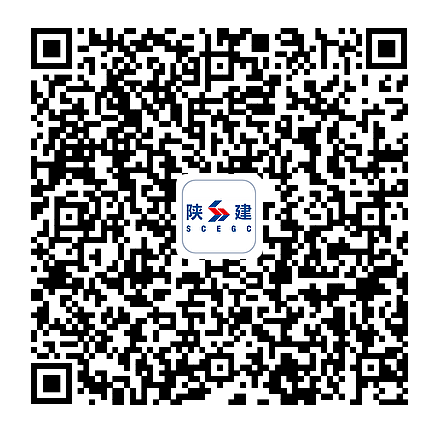 简历投递渠道二：智联招聘：sxjgjt2024.zhaopin.com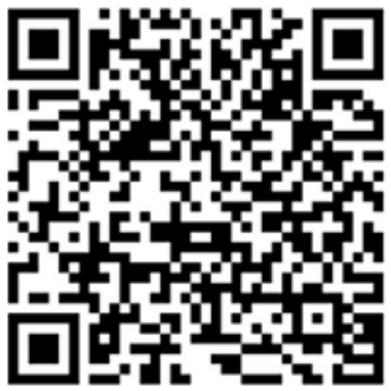 五、行程安排2024届校园招聘行程安排请关注微信公众号：陕建人才（SJRLZYB）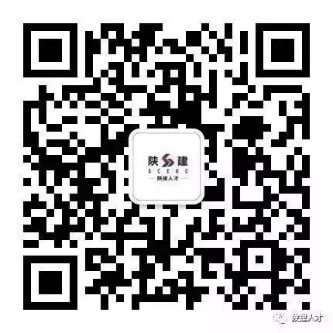 应聘流程    简历投递——面试——测评——体检录用联系方式联系人：李老师联系电话：029-87285591电子邮箱：sjhrzp@sxjgkg.com公司地址：陕西省西安市北大街199号